«СОЛТҮСТІК ҚАзақстан облыстық «РАДЗIМА» белорус мәдени орталығы»Тарихи анықтамасы. 2003 жылдың қыркүйек айында «Солтүстік Қазақстан облыстық «Радзіма» белорус мәдени орталығы» қоғамдық бірлестігі құрылды. Оның төрайымы болып Солопова Раиса Владимировна тағайындалып, 11 жыл бойы этномәдени бірлестіктің басшысы болып қызмет етті. 2014 жылдың шілде айынан бастап төрайымы Чернышова Мария Петровна болып табылады.Мақсаты – Қазақстан Республикасындағы этносаралық бейбітшілік пен келісімді нығайту, рухани бірлік, ана тілін, мәдени дәстүрлері мен салттарын сақтау негізінде облыста тұрып жатқан белорустардың басын біріктіру, қазақстандық патриотизмді насихаттау.Қызметінің негізгі бағыттары:- Қазақстан Республикасындағы этносаралық бейбітшілік пен  келісімді нығайту мен сақтау мақсатында толеранттылықты, қазақстандық патриотизмді насихаттау;- белорус халқының тарихын, дәстүрі мен ғұрыптарын, мәдениетін зерделеу;- тарихи отаны – Белорус Республикасымен дипломатиялық байланыстар орнату;- облыс аумағында тұрып жатқан мәдениетаралық сан алуандылықтың, этностар бірлігінің сақталуына бағытталған іс-шаралар өткізу. Ресурстық базасы. Солтүстік Қазақстан облысының екі ауданында облыстық орталықтың филиалдары болып табылатын 2 белорус этномәдени бірлестігі жұмыс істейді: М.Жұмабаев ауданында «Белая Русь» және Қызылжар ауданында «Калі ласка». 2015 жылы Есіл ауданында ашылу жоспарланып отыр. №17 ұлттық өркендеу мектеп-кешенінде белорус сыныбы ашылды. Түйінді жобалар:Облыстық орталық барлық қалалық және облыстық іс-шараларға белсене қатысады. Жыл сайын белорус мәдени фестивалі өткізіледі. 2014 жылы Ғарышкерлер күнін мерекелеу аясында орталық белорус ғарышкерлерін еске алуға, Ұлы Отан соғысының Жеңісіне арналған баспасөз-конференциясы, «Брест туралы естелік», «Белорус ақындары», «Атақты белорус ғалымдары: тарих және заман»  жастар ғылыми-теориялық конференциясы іс-шараларын өткізді. Белорус мәдени орталығының жастар қанаты «ЭтноФэшн фестивалі», «Жас ұрпақ – бір шаңырақтың астында» атты облыстық халық шығармашылығы фестиваліне, облыстық «Салт-Дәстүр» фестивалі көпшілік іс-шараларына қатысты. Белорус орталығының белсенділері тұрақты түрде түрлі іс-шараларға, аймақтық ауқымдағы форумдарға қатысады. Сонымен қатар, 2013 жылдың қазан айында Солтүстік Қазақстан облыстық ассамблеясы атынан барған делегация құрамында этномәдени бірлестіктің жастар клубы Павлодар қаласында «Интеллект –шоуға» қатысып  бірінші орынды иеленді. 2014 жылдың мамыр айында орталықтың өкілдері «Бірлік – Единство.kz» атты шекаралас қызмет етудің жастар форумына қатысты.Байланыс жасау:Мекенжайы: Солтүстік Қазақстан облысы, Петропавл қ., Қазақстан Конституциясы к-сі, 27.Телефоны: 8777-955-07-90, 50-45-79.Эл.мекенжайы: marfa-mmmm@mail.ru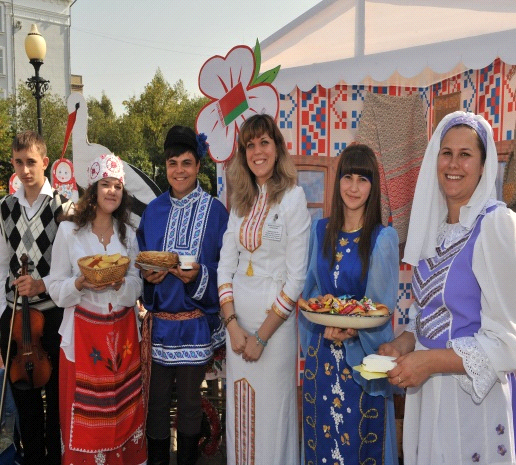 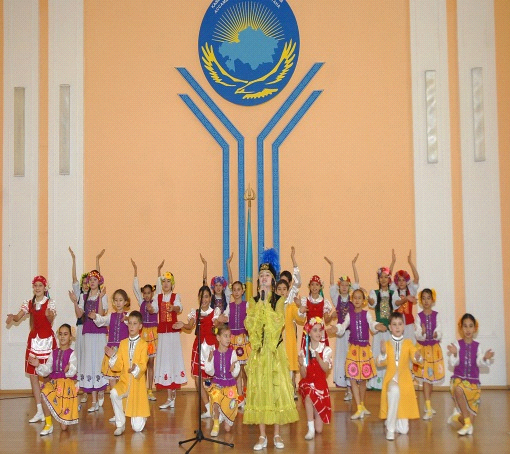 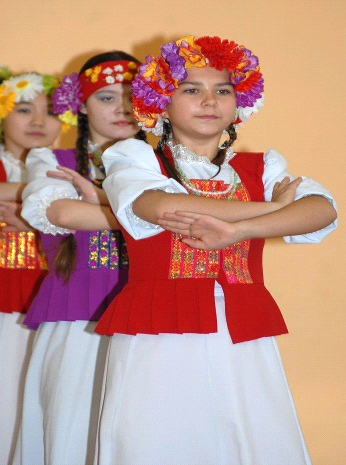 